The Bharat Scouts and Guides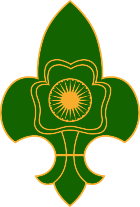 National Headquarters, New Delhi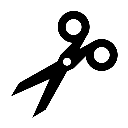 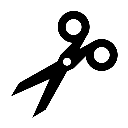 Note: All entries must be endorsed by your National Scout Organization